муниципальное учреждение дополнительного образования «Ювента»Конспект занятия по ДПИ«Подарок для мамы»(ДООП «Территория творчества - I»)Педагог дополнительного образованияКлюева Л.О.б/кг. Переславль-Залесский, 2021Дата: 05.03.2021 г.ДООП «Территория творчества – I»Группа 1 года обучения Возраст:7-10 лет Тип занятия: изучение нового материала Форма организации занятия: групповая. Форма занятия: практическая работа. Тема: «Подарок для мамы. Изготовление сувенира в технике «Декупаж».Цель: познакомить учащихся с историей возникновения и развития техники «Декупаж» и научить детей простейшим приёмам начального этапа салфеточной техники «Декупаж» через элементы образного мышления.Задачи:Предметные:расширить кругозор учащихся в процессе изучения данного вида прикладного творчества;сформировать знания о существующих видах прикладного творчества, об особенностях их выполнения.Метапредметные:развивать наглядно-образное мышление;развивать познавательный интерес;развивать рациональное использование времени и памяти, точность движений;формировать художественное видение.Личностные:воспитать художественный вкус и творческое отношение к работе, настойчивость в достижении цели, аккуратность, бережливость;воспитать интерес к нетрадиционным видам декоративно - прикладного творчества.Основные методы работы:1.Теоретический (устное изложение, анализ задания);2.Наглядный (просмотр работ, рассмотрение, наблюдение, работа по образцу);3.Практический (изучение процесса изготовления композиции)Оборудование и материалы:-Сосуд для основы-Декор для оформления основы (салфетки, газетная бумага, краски акриловые)- Клей, ножницыПЛАН ЗАНЯТИЯПодготовительно-организационный момент.Приветствие, вступительное слово педагога, рассказ, диалог по теме.Основная часть.СодержаниеПлан действий: сообщение темы занятия, показ приёмов изготовления с комментариями, инструктаж по технике безопасности. Выполнение детьми задуманного.Подведение итогов занятия.Заключительное слово.Анализ работ, рефлексия.Ход занятияПодготовительно-организационный момент.Педагог: Здравствуйте, дорогие ребята! Вижу у вас хорошее настроение, пусть оно сохранится на протяжении всего занятия!Педагог: Я «Мастер», а вы на сегодня мои «Подмастерья». По секрету вам скажу, что у нас происходят самые настоящие чудеса. Мастера умеют так обыграть картинки (распечатки, декупажные салфетки), доступные многим, что изделие становится самостоятельным произведением искусства. Красота, уют, гармония.... Так хочется, чтобы эти слова отражали качество жизни каждый день и каждый час. Есть люди, помогающие утвердиться этим понятиям в нашей жизни. Эти люди - мастера ручного творчества.Педагог: А вы ребята знаете, что такое Декупаж? (Ответы учащихся)Педагог: Чтобы больше узнать о Декупаже, посмотрим презентацию.Слайд 1. Слово Декупаж происходит от французского слова «вырезать», но, несмотря на французское название, техника декупажа впервые была применена в Китае уже в XII веке. Из тонкой красочной бумаги они вырезали изящные аппликации и украшали ими все на свете: фонари, окна, двери, шкатулки, коробочки.Слайд 2. Современный Декупаж больше похож на то, что зародилось в раннем Средневековье, в Европе. Как новый вид искусства, Декупаж впервые упоминается примерно в конце XV века в Германии, именно там для украшения мебели стали использовать вырезанные картинки.Слайд 3. В XVII веке в Венеции наступает пик увлечения техникой декупажа, когда  в моду вошла мебель, украшенная в китайском или японском стиле.  Венецианские мастера искусно вырезали изображения, наклеивали их на поверхность мебели и покрывали для защиты несколькими слоями лака.Слайд 4. В XIX веке ручная роспись и замысловатые вырезки получили распространение уже в более широких слоях населения, а не только среди знати. Стала производиться декоративная бумага – готовые листы с целыми коллекциями изображений для вырезания. И это позволило декупажу проникнуть практически в каждый дом. Таким образом, к середине XIX века это увлечение стало массовым.Слайд 5. В начале XX века Декупаж, как и многих другие направления искусства, стал менее реалистичным. Такие известные художники, как Пабло Пикассо и Анри Матисс использовали Декупаж в своих работах.Слайд 6. Сегодня эта старинная техника снова в моде и широко распространена в различных странах при декорировании сумочек, шляпок, подносов, ёлочных украшений, шкатулок, посуды, упаковок и т. д. Вы видите, как преображаются самые обычные вещи, декорируемые в технике декупажа.Педагог: Перед работой давайте вспомним правила техники безопасности с колющими и режущими предметами и при работе с клеем. (приложение №1)Педагог: Ребята, в нашей стране 8 Марта отмечается как праздник мам, бабушек, сестер и вообще всех женщин. Все мужчины готовят подарки женам, матерям, дочерям. И всё это потому, что 8 Марта — это Международный женский день. На праздник принято дарить подарки.- Как вы думаете, что можно подарить мамам? /Дети отвечают/- Правильно! Подарки!Но самый лучший подарок, - это тот, который сделан своими руками! - Я хочу предложить вам сделать подарок своими руками, в технике Декупаж, о которой Вам сегодня я рассказала.Ход работыПедагог:1) Берём салфетки для Декупажа (газетная бумага) с рисунком, ПВА клей, кисточку, загрунтованный сосуд, салфетки для вытирания рук;2) Салфетки бывают: 1-слойные, 2-слойные и 3-слойные (показать детям, как расслаивать их);3) Дальше нужно вырвать салфеточный мотив или элемент из большой салфетки.Педагог: Давайте попробуем это сделать (раздать салфетки, дети выбирают элемент и аккуратно его обрывают, чтобы сохранить рисунок и не порвать его.Педагог: Вырывать элементы лучше, чем вырезать, так как при наклеивании граница вырванного элемента не видна (дети пробуют самостоятельно).4) Потом вырванный элемент надо расслоить и оставить только верхнюю часть с рисунком. Салфетка получилась очень легкая и тоненькая (дети пробуют расслоить элемент салфетки);5) Выкладываем элементы на сосуд и создаем композицию, начиная с середины, двигаясь к краю;6) Наклеивать элементы, также начинаем с середины, затем наклеиваем по края.(Показывать детям, как правильно работать кистью: держим элемент за уголок и поверх рисунка, наклеиваем от середины к краям, намазывать клей нужно немного выходя за края элемента)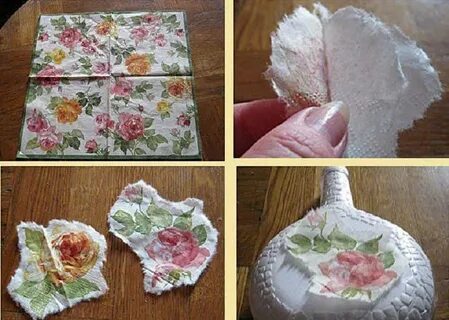 7) Дальше берём бусины на клеевой основе и украшаем наш сосуд.Физминутка.Руки требуют заботы,Ведь у них полно работы:Трудно целый день писать,Шить, чертить и рисовать.(Рывки руками перед грудью).Встанем прямо и сейчасМы присядем восемь раз.Пять раз медленно, а триБыстро мы присесть должны.Потянулись вверх, потомРуки шире разведём.Вот и всё. Конец зарядке.Вновь за партами ребятки.Педагог: Отдохнули? Продолжим. Техника декупажа ещё и очень полезна: она развивает художественный вкус и фантазию, при вырезании мотивов тренируется мелкая моторика рук, что помогает тренировать память и внимание, развивать речь.3. Подведение итогов занятияПедагог: Давайте сделаем выставку наших работ и посмотрим - у кого как получилось. Что в этих работах вам понравилось и почему?Педагог: Все справились с заданием, молодцы! Не забудьте поздравить своих мам и подарить сувенир, сделанный своими руками. А теперь приведем в порядок рабочие места.Приложение №1ПРАВИЛА ТЕХНИКИ БЕЗОПАСНОСТИПРИ РАБОТЕ С НОЖНИЦАМИ.Во время работы быть внимательным, не отвлекаться самому и не отвлекать других.Храните ножницы в определенном месте, кладите их закрытыми  острыми концами от себя.Передавать ножницы нужно кольцами вперед с закрытыми лезвиями.При работе с ножницами необходимо следить за движением и положением лезвий во время работы.Храните ножницы в указанном месте в определённом положении.Не работайте с тупыми ножницами и с ослабленным шарнирным креплением.Не держите ножницы лезвием вверх.Не оставляйте ножницы с открытыми лезвиями.Не режьте ножницами на ходу.Не подходите к товарищу во время работы с ножницами.Во время работы удерживайте материал левой рукой так, чтобы пальцы были в стороне от лезвия.ПРАВИЛА ТЕХНИКИ БЕЗОПАСНОСТИПРИ РАБОТЕ С КЛЕЕМС клеем обращайтесь осторожно. Клей ядовит!Не допускайте попадания клея в глаза, в рот, на слизистые носа.Клей храните в плотно закрытой упаковке.При работе с клеем пользуйтесь кисточкой, если это требуется.Излишки клея убирайте мягкой тряпочкой или салфеткой, осторожно прижимая её.Кисточку и руки после работы хорошо вымойте с мылом.